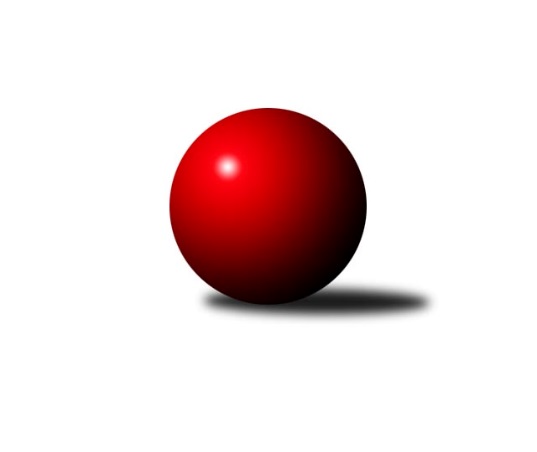 Č.13Ročník 2019/2020	18.6.2024 Středočeský krajský přebor II. třídy 2019/2020Statistika 13. kolaTabulka družstev:		družstvo	záp	výh	rem	proh	skore	sety	průměr	body	plné	dorážka	chyby	1.	KK Kosmonosy C	13	12	0	1	63.0 : 15.0 	(74.0 : 30.0)	1678	24	1179	500	24.9	2.	TJ Sparta Kutná Hora C	13	10	1	2	54.5 : 23.5 	(66.0 : 38.0)	1660	21	1146	514	24.9	3.	TJ Sokol Kostelec nad Černými lesy C	13	4	2	7	37.0 : 41.0 	(48.5 : 55.5)	1557	10	1113	444	39.6	4.	TJ Sokol Kostelec nad Černými lesy B	13	4	1	8	31.0 : 47.0 	(41.5 : 62.5)	1504	9	1080	424	42.2	5.	TJ Sokol Brandýs nad Labem B	13	4	0	9	27.5 : 50.5 	(43.5 : 60.5)	1548	8	1095	453	43.1	6.	TJ Sokol Kostelec nad Černými lesy D	13	3	0	10	21.0 : 57.0 	(38.5 : 65.5)	1522	6	1090	432	43.7Tabulka doma:		družstvo	záp	výh	rem	proh	skore	sety	průměr	body	maximum	minimum	1.	KK Kosmonosy C	10	10	0	0	51.0 : 9.0 	(59.5 : 20.5)	1692	20	1782	1628	2.	TJ Sparta Kutná Hora C	5	5	0	0	25.0 : 5.0 	(29.0 : 11.0)	1780	10	1813	1738	3.	TJ Sokol Kostelec nad Černými lesy C	6	2	2	2	19.0 : 17.0 	(24.5 : 23.5)	1550	6	1631	1512	4.	TJ Sokol Brandýs nad Labem B	6	3	0	3	18.5 : 17.5 	(23.5 : 24.5)	1526	6	1572	1469	5.	TJ Sokol Kostelec nad Černými lesy B	7	2	0	5	17.0 : 25.0 	(24.5 : 31.5)	1527	4	1599	1415	6.	TJ Sokol Kostelec nad Černými lesy D	5	1	0	4	7.0 : 23.0 	(16.0 : 24.0)	1528	2	1586	1416Tabulka venku:		družstvo	záp	výh	rem	proh	skore	sety	průměr	body	maximum	minimum	1.	TJ Sparta Kutná Hora C	8	5	1	2	29.5 : 18.5 	(37.0 : 27.0)	1620	11	1755	1558	2.	TJ Sokol Kostelec nad Černými lesy B	6	2	1	3	14.0 : 22.0 	(17.0 : 31.0)	1510	5	1578	1473	3.	KK Kosmonosy C	3	2	0	1	12.0 : 6.0 	(14.5 : 9.5)	1672	4	1715	1626	4.	TJ Sokol Kostelec nad Černými lesy C	7	2	0	5	18.0 : 24.0 	(24.0 : 32.0)	1558	4	1608	1478	5.	TJ Sokol Kostelec nad Černými lesy D	8	2	0	6	14.0 : 34.0 	(22.5 : 41.5)	1516	4	1548	1480	6.	TJ Sokol Brandýs nad Labem B	7	1	0	6	9.0 : 33.0 	(20.0 : 36.0)	1555	2	1616	1472Tabulka podzimní části:		družstvo	záp	výh	rem	proh	skore	sety	průměr	body	doma	venku	1.	KK Kosmonosy C	10	10	0	0	51.0 : 9.0 	(59.5 : 20.5)	1692	20 	10 	0 	0 	0 	0 	0	2.	TJ Sparta Kutná Hora C	10	7	1	2	38.5 : 21.5 	(50.0 : 30.0)	1654	15 	3 	0 	0 	4 	1 	2	3.	TJ Sokol Kostelec nad Černými lesy C	10	4	2	4	34.0 : 26.0 	(42.0 : 38.0)	1560	10 	2 	2 	1 	2 	0 	3	4.	TJ Sokol Kostelec nad Černými lesy D	10	3	0	7	18.0 : 42.0 	(30.0 : 50.0)	1512	6 	1 	0 	2 	2 	0 	5	5.	TJ Sokol Kostelec nad Černými lesy B	10	2	1	7	21.0 : 39.0 	(27.5 : 52.5)	1498	5 	1 	0 	4 	1 	1 	3	6.	TJ Sokol Brandýs nad Labem B	10	2	0	8	17.5 : 42.5 	(31.0 : 49.0)	1532	4 	1 	0 	3 	1 	0 	5Tabulka jarní části:		družstvo	záp	výh	rem	proh	skore	sety	průměr	body	doma	venku	1.	TJ Sparta Kutná Hora C	3	3	0	0	16.0 : 2.0 	(16.0 : 8.0)	1765	6 	2 	0 	0 	1 	0 	0 	2.	KK Kosmonosy C	3	2	0	1	12.0 : 6.0 	(14.5 : 9.5)	1672	4 	0 	0 	0 	2 	0 	1 	3.	TJ Sokol Kostelec nad Černými lesy B	3	2	0	1	10.0 : 8.0 	(14.0 : 10.0)	1574	4 	1 	0 	1 	1 	0 	0 	4.	TJ Sokol Brandýs nad Labem B	3	2	0	1	10.0 : 8.0 	(12.5 : 11.5)	1594	4 	2 	0 	0 	0 	0 	1 	5.	TJ Sokol Kostelec nad Černými lesy D	3	0	0	3	3.0 : 15.0 	(8.5 : 15.5)	1554	0 	0 	0 	2 	0 	0 	1 	6.	TJ Sokol Kostelec nad Černými lesy C	3	0	0	3	3.0 : 15.0 	(6.5 : 17.5)	1513	0 	0 	0 	1 	0 	0 	2 Zisk bodů pro družstvo:		jméno hráče	družstvo	body	zápasy	v %	dílčí body	sety	v %	1.	Zdeněk Bayer 	KK Kosmonosy C 	12	/	12	(100%)	19	/	24	(79%)	2.	Radek Horák 	KK Kosmonosy C 	12	/	13	(92%)	23	/	26	(88%)	3.	Jaroslava Soukenková 	TJ Sokol Kostelec nad Černými lesy C 	10	/	13	(77%)	16	/	26	(62%)	4.	Jaroslav Čermák 	TJ Sparta Kutná Hora C 	9.5	/	13	(73%)	17.5	/	26	(67%)	5.	František Tesař 	TJ Sparta Kutná Hora C 	8	/	10	(80%)	15	/	20	(75%)	6.	Jindřiška Boháčková 	KK Kosmonosy C 	8	/	12	(67%)	16	/	24	(67%)	7.	Veronika Šatavová 	TJ Sokol Kostelec nad Černými lesy C 	7	/	10	(70%)	12	/	20	(60%)	8.	Lukáš Kotek 	TJ Sokol Brandýs nad Labem B 	6.5	/	8	(81%)	11	/	16	(69%)	9.	Václav Jelínek 	TJ Sparta Kutná Hora C 	6	/	11	(55%)	14	/	22	(64%)	10.	Bohumír Kopecký 	TJ Sparta Kutná Hora C 	6	/	13	(46%)	11.5	/	26	(44%)	11.	Kamil Rodinger 	TJ Sokol Kostelec nad Černými lesy B 	5	/	8	(63%)	7	/	16	(44%)	12.	Pavel Holec 	TJ Sokol Brandýs nad Labem B 	5	/	10	(50%)	11	/	20	(55%)	13.	Jaroslav Novák 	TJ Sokol Kostelec nad Černými lesy B 	5	/	10	(50%)	9	/	20	(45%)	14.	Vítězslav Hampl 	TJ Sokol Kostelec nad Černými lesy D 	5	/	11	(45%)	12.5	/	22	(57%)	15.	Vojtěch Stárek 	TJ Sokol Kostelec nad Černými lesy C 	5	/	12	(42%)	9	/	24	(38%)	16.	Ladislav Dytrych 	KK Kosmonosy C 	4	/	10	(40%)	11	/	20	(55%)	17.	František Zahajský 	TJ Sokol Kostelec nad Černými lesy D 	4	/	10	(40%)	8	/	20	(40%)	18.	Jan Platil 	TJ Sokol Kostelec nad Černými lesy D 	4	/	11	(36%)	10	/	22	(45%)	19.	Marek Beňo 	TJ Sokol Kostelec nad Černými lesy B 	4	/	11	(36%)	9.5	/	22	(43%)	20.	Martin Šatava 	TJ Sokol Kostelec nad Černými lesy C 	4	/	11	(36%)	9	/	22	(41%)	21.	Oldřich Nechvátal 	TJ Sokol Brandýs nad Labem B 	4	/	13	(31%)	10	/	26	(38%)	22.	Ondřej Tesař 	TJ Sparta Kutná Hora C 	3	/	4	(75%)	7	/	8	(88%)	23.	Luděk Horák 	KK Kosmonosy C 	3	/	5	(60%)	5	/	10	(50%)	24.	Martin Bulíček 	TJ Sokol Kostelec nad Černými lesy B 	3	/	7	(43%)	6	/	14	(43%)	25.	Michal Třeštík 	TJ Sokol Kostelec nad Černými lesy B 	3	/	8	(38%)	5	/	16	(31%)	26.	Jan Novák 	TJ Sokol Kostelec nad Černými lesy B 	2	/	5	(40%)	5	/	10	(50%)	27.	Dana Svobodová 	TJ Sokol Brandýs nad Labem B 	2	/	7	(29%)	6	/	14	(43%)	28.	Pavel Schober 	TJ Sokol Brandýs nad Labem B 	2	/	11	(18%)	4.5	/	22	(20%)	29.	Adam Janda 	TJ Sparta Kutná Hora C 	1	/	1	(100%)	1	/	2	(50%)	30.	Pavla Hřebejková 	TJ Sokol Kostelec nad Černými lesy C 	1	/	5	(20%)	2.5	/	10	(25%)	31.	Peter Fajkus 	TJ Sokol Kostelec nad Černými lesy D 	1	/	9	(11%)	3	/	18	(17%)	32.	Josef Bouma 	TJ Sokol Kostelec nad Černými lesy D 	1	/	11	(9%)	5	/	22	(23%)	33.	Antonín Zeman 	TJ Sokol Kostelec nad Černými lesy C 	0	/	1	(0%)	0	/	2	(0%)	34.	Jakub Šarboch 	TJ Sokol Brandýs nad Labem B 	0	/	1	(0%)	0	/	2	(0%)	35.	Ladislav Sopr 	TJ Sokol Brandýs nad Labem B 	0	/	2	(0%)	1	/	4	(25%)	36.	Jiří Čečetka 	TJ Sokol Kostelec nad Černými lesy B 	0	/	3	(0%)	0	/	6	(0%)Průměry na kuželnách:		kuželna	průměr	plné	dorážka	chyby	výkon na hráče	1.	TJ Sparta Kutná Hora, 1-4	1692	1172	519	30.6	(423.1)	2.	KK Kosmonosy, 3-6	1627	1134	493	32.1	(406.9)	3.	TJ Sokol Kostelec nad Černými lesy, 1-4	1554	1099	455	37.3	(388.7)	4.	Brandýs 1-2, 1-2	1515	1080	435	46.0	(378.8)Nejlepší výkony na kuželnách:TJ Sparta Kutná Hora, 1-4TJ Sparta Kutná Hora C	1813	12. kolo	František Tesař 	TJ Sparta Kutná Hora C	507	5. koloTJ Sparta Kutná Hora C	1796	2. kolo	Jaroslav Čermák 	TJ Sparta Kutná Hora C	502	12. koloTJ Sparta Kutná Hora C	1783	5. kolo	Jaroslav Čermák 	TJ Sparta Kutná Hora C	482	5. koloTJ Sparta Kutná Hora C	1770	8. kolo	František Tesař 	TJ Sparta Kutná Hora C	481	8. koloTJ Sparta Kutná Hora C	1738	11. kolo	František Tesař 	TJ Sparta Kutná Hora C	475	2. koloKK Kosmonosy C	1715	11. kolo	Jaroslav Čermák 	TJ Sparta Kutná Hora C	472	8. koloTJ Sokol Brandýs nad Labem B	1616	12. kolo	Jaroslav Čermák 	TJ Sparta Kutná Hora C	470	2. koloTJ Sokol Kostelec nad Černými lesy C	1608	5. kolo	František Tesař 	TJ Sparta Kutná Hora C	465	11. koloTJ Sokol Kostelec nad Černými lesy D	1548	8. kolo	Lukáš Kotek 	TJ Sokol Brandýs nad Labem B	452	12. koloTJ Sokol Brandýs nad Labem B	1536	2. kolo	Radek Horák 	KK Kosmonosy C	443	11. koloKK Kosmonosy, 3-6KK Kosmonosy C	1782	6. kolo	Radek Horák 	KK Kosmonosy C	477	3. koloKK Kosmonosy C	1745	10. kolo	Zdeněk Bayer 	KK Kosmonosy C	465	6. koloKK Kosmonosy C	1710	1. kolo	Radek Horák 	KK Kosmonosy C	463	2. koloKK Kosmonosy C	1709	3. kolo	Zdeněk Bayer 	KK Kosmonosy C	458	10. koloKK Kosmonosy C	1701	8. kolo	Jindřiška Boháčková 	KK Kosmonosy C	458	6. koloKK Kosmonosy C	1676	5. kolo	Zdeněk Bayer 	KK Kosmonosy C	457	5. koloKK Kosmonosy C	1673	9. kolo	Radek Horák 	KK Kosmonosy C	457	10. koloTJ Sparta Kutná Hora C	1654	6. kolo	Zdeněk Bayer 	KK Kosmonosy C	454	7. koloKK Kosmonosy C	1653	7. kolo	Zdeněk Bayer 	KK Kosmonosy C	454	8. koloKK Kosmonosy C	1644	2. kolo	Radek Horák 	KK Kosmonosy C	452	6. koloTJ Sokol Kostelec nad Černými lesy, 1-4TJ Sparta Kutná Hora C	1755	13. kolo	Jaroslav Čermák 	TJ Sparta Kutná Hora C	459	13. koloTJ Sparta Kutná Hora C	1657	3. kolo	Bohumír Kopecký 	TJ Sparta Kutná Hora C	459	4. koloTJ Sparta Kutná Hora C	1650	4. kolo	Bohumír Kopecký 	TJ Sparta Kutná Hora C	449	3. koloTJ Sokol Kostelec nad Černými lesy C	1631	10. kolo	František Tesař 	TJ Sparta Kutná Hora C	448	13. koloTJ Sparta Kutná Hora C	1631	10. kolo	Oldřich Nechvátal 	TJ Sokol Brandýs nad Labem B	437	5. koloKK Kosmonosy C	1630	13. kolo	Václav Jelínek 	TJ Sparta Kutná Hora C	436	13. koloKK Kosmonosy C	1626	12. kolo	Jan Novák 	TJ Sokol Kostelec nad Černými lesy B	435	11. koloTJ Sokol Kostelec nad Černými lesy B	1599	11. kolo	Radek Horák 	KK Kosmonosy C	427	12. koloTJ Sokol Kostelec nad Černými lesy D	1586	13. kolo	František Tesař 	TJ Sparta Kutná Hora C	426	3. koloTJ Sokol Brandýs nad Labem B	1586	5. kolo	Jaroslav Čermák 	TJ Sparta Kutná Hora C	426	9. koloBrandýs 1-2, 1-2TJ Sokol Brandýs nad Labem B	1572	13. kolo	Lukáš Kotek 	TJ Sokol Brandýs nad Labem B	444	11. koloTJ Sokol Brandýs nad Labem B	1571	11. kolo	František Zahajský 	TJ Sokol Kostelec nad Černými lesy D	440	11. koloTJ Sparta Kutná Hora C	1558	7. kolo	Pavel Holec 	TJ Sokol Brandýs nad Labem B	426	7. koloTJ Sokol Brandýs nad Labem B	1533	7. kolo	Lukáš Kotek 	TJ Sokol Brandýs nad Labem B	425	13. koloTJ Sokol Brandýs nad Labem B	1530	10. kolo	Ondřej Tesař 	TJ Sparta Kutná Hora C	421	7. koloTJ Sokol Kostelec nad Černými lesy D	1529	11. kolo	Pavel Holec 	TJ Sokol Brandýs nad Labem B	414	10. koloTJ Sokol Kostelec nad Černými lesy C	1500	3. kolo	Vítězslav Hampl 	TJ Sokol Kostelec nad Černými lesy D	410	11. koloTJ Sokol Kostelec nad Černými lesy D	1490	1. kolo	Dana Svobodová 	TJ Sokol Brandýs nad Labem B	409	11. koloTJ Sokol Brandýs nad Labem B	1480	1. kolo	Pavel Holec 	TJ Sokol Brandýs nad Labem B	408	13. koloTJ Sokol Kostelec nad Černými lesy C	1478	13. kolo	Jan Platil 	TJ Sokol Kostelec nad Černými lesy D	405	1. koloČetnost výsledků:	6.0 : 0.0	6x	5.0 : 1.0	11x	4.0 : 2.0	6x	3.0 : 3.0	2x	2.0 : 4.0	5x	1.5 : 4.5	1x	1.0 : 5.0	5x	0.0 : 6.0	3x